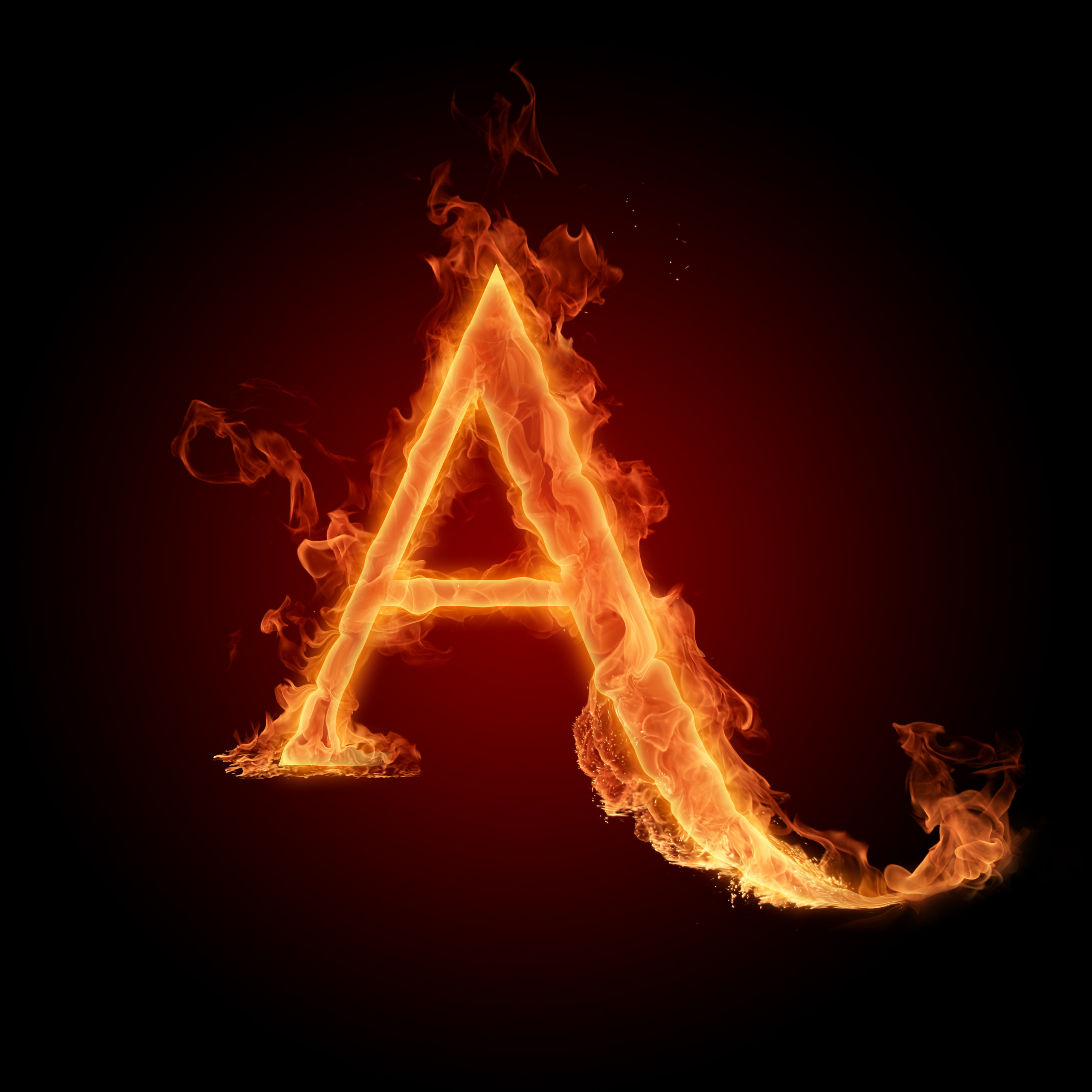 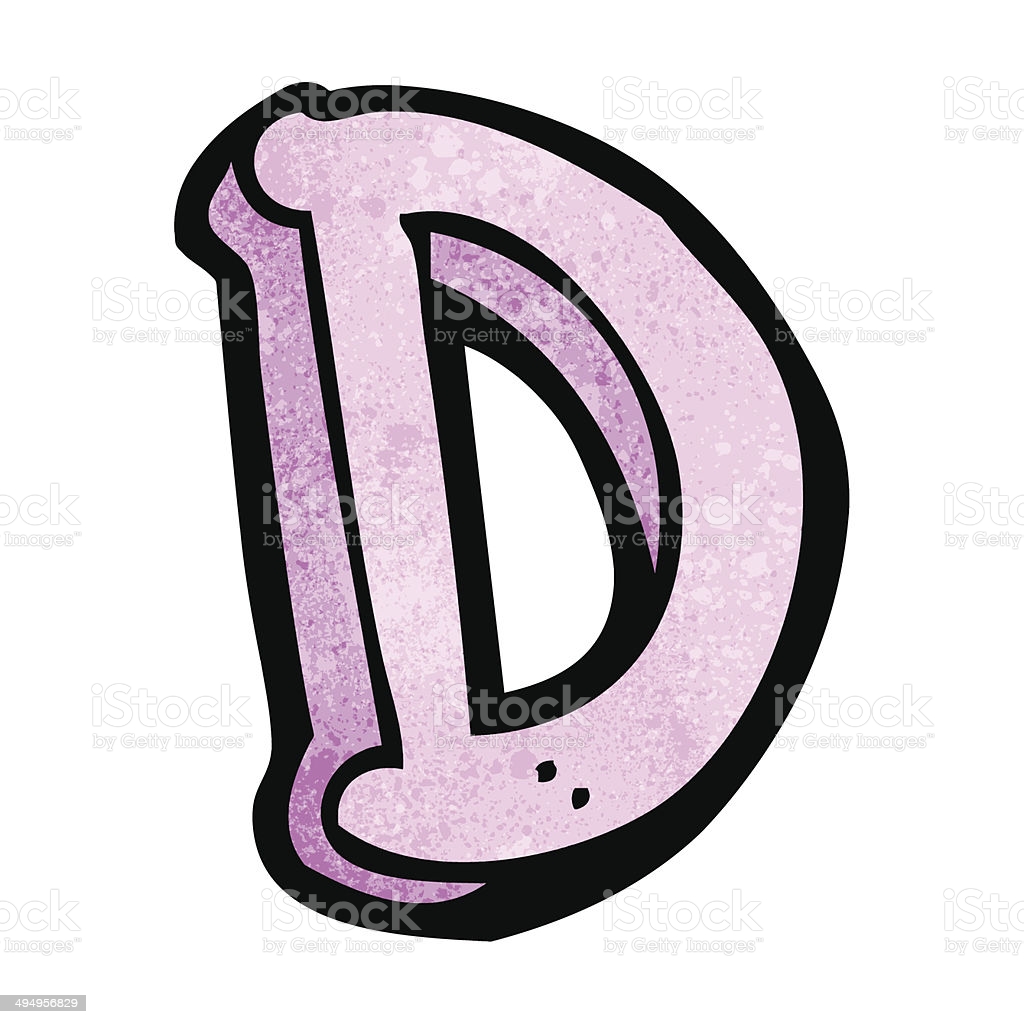 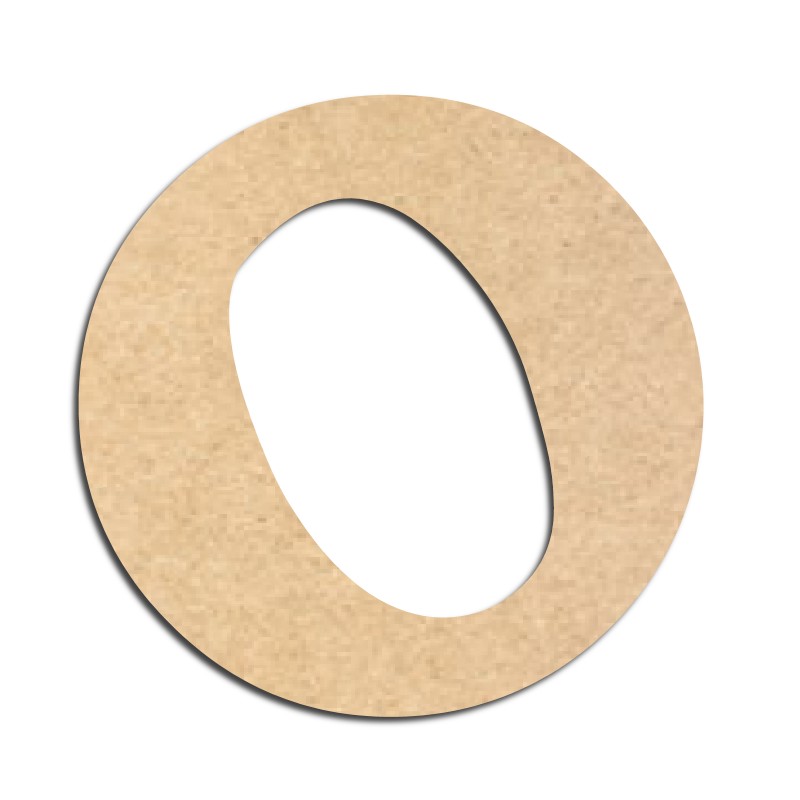 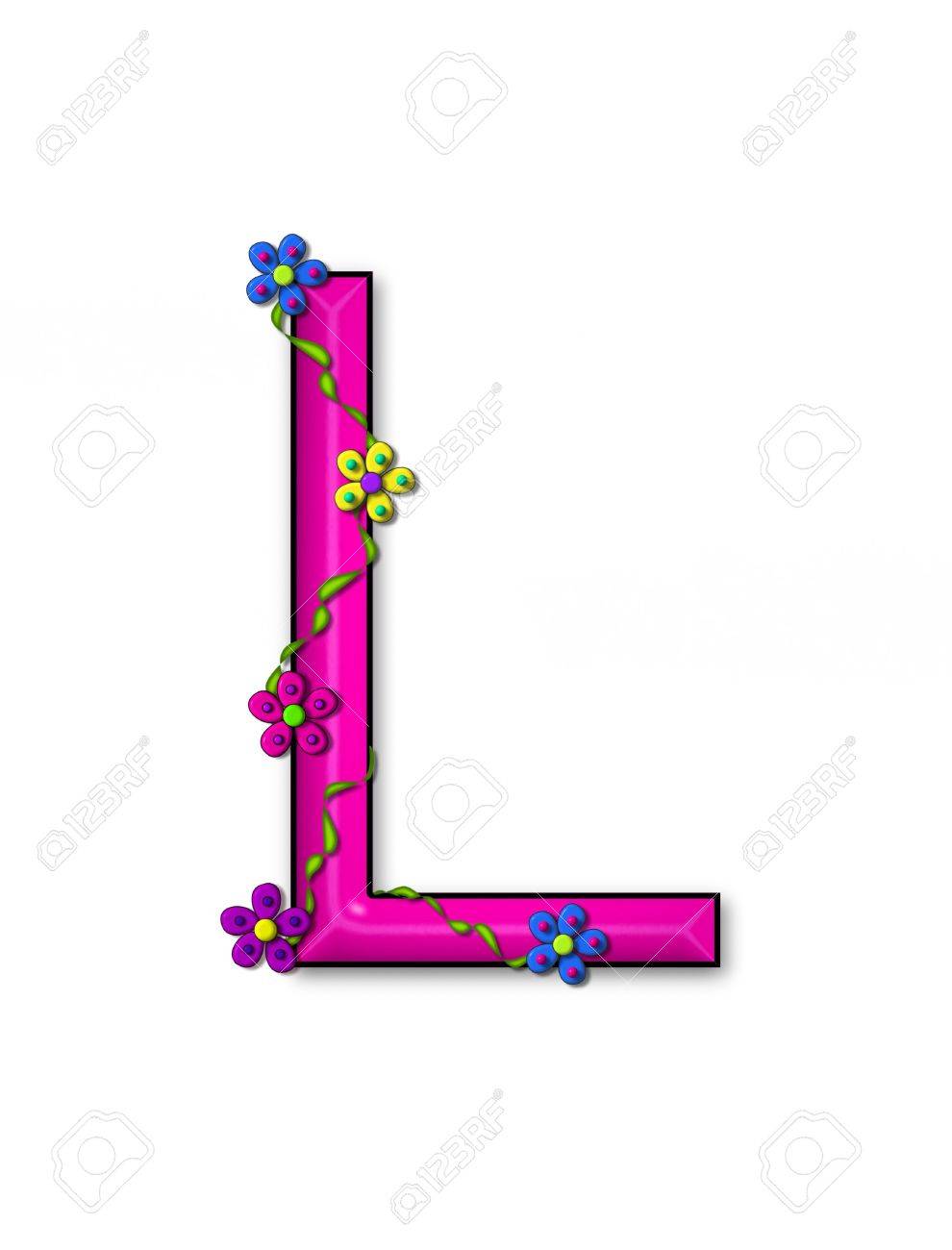 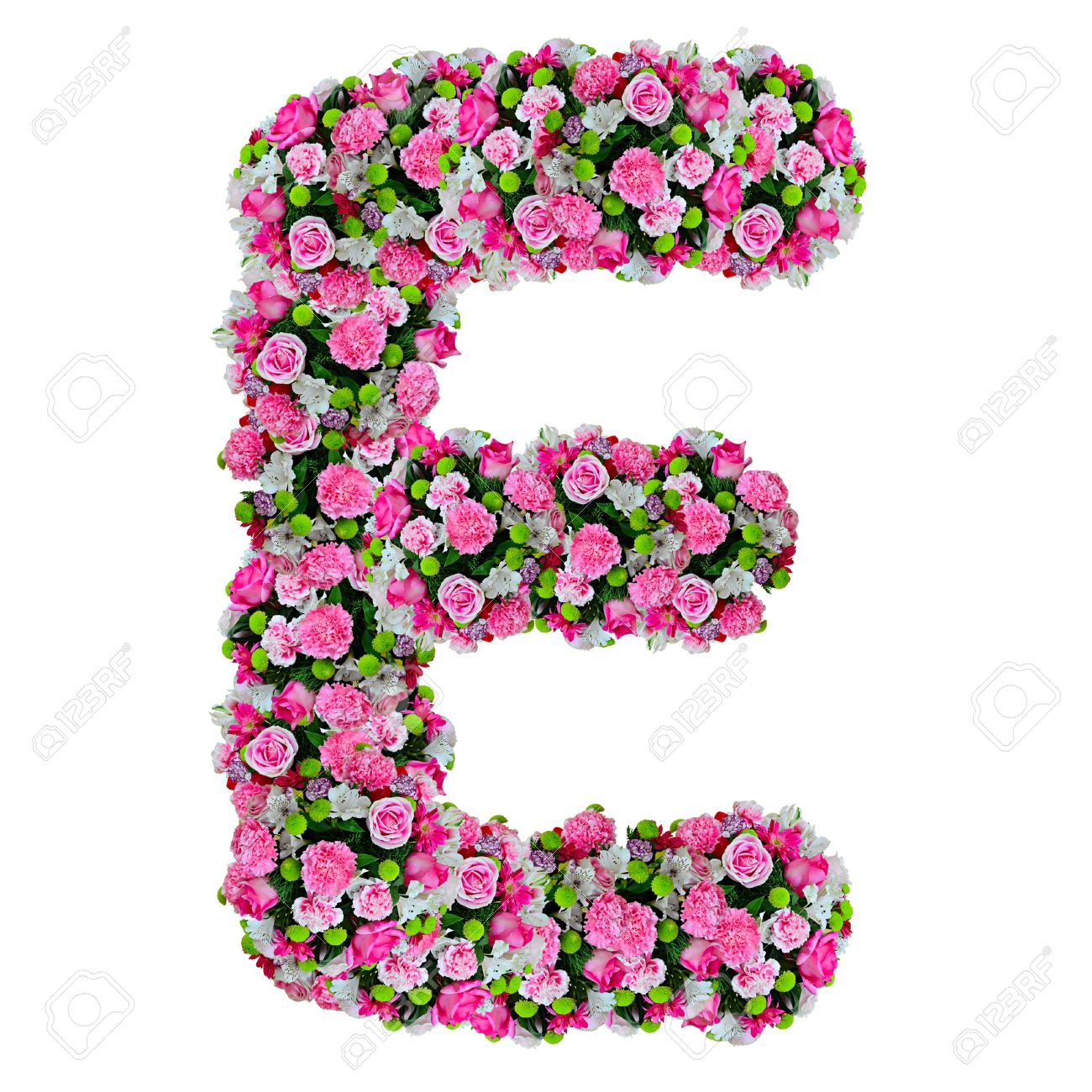 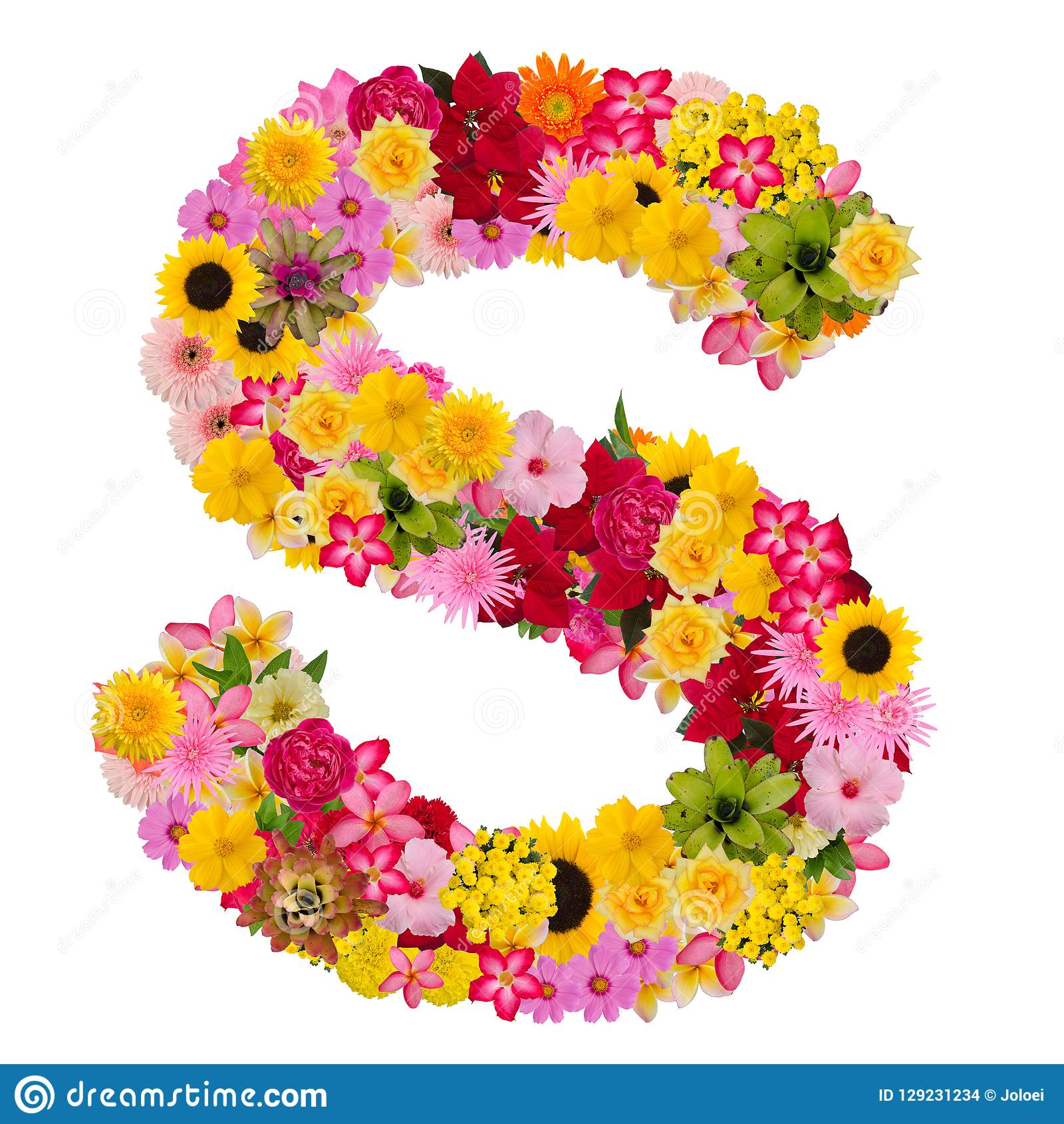 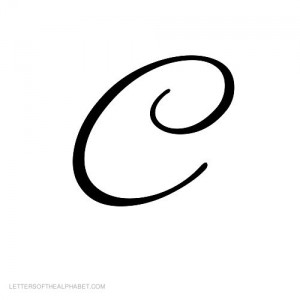 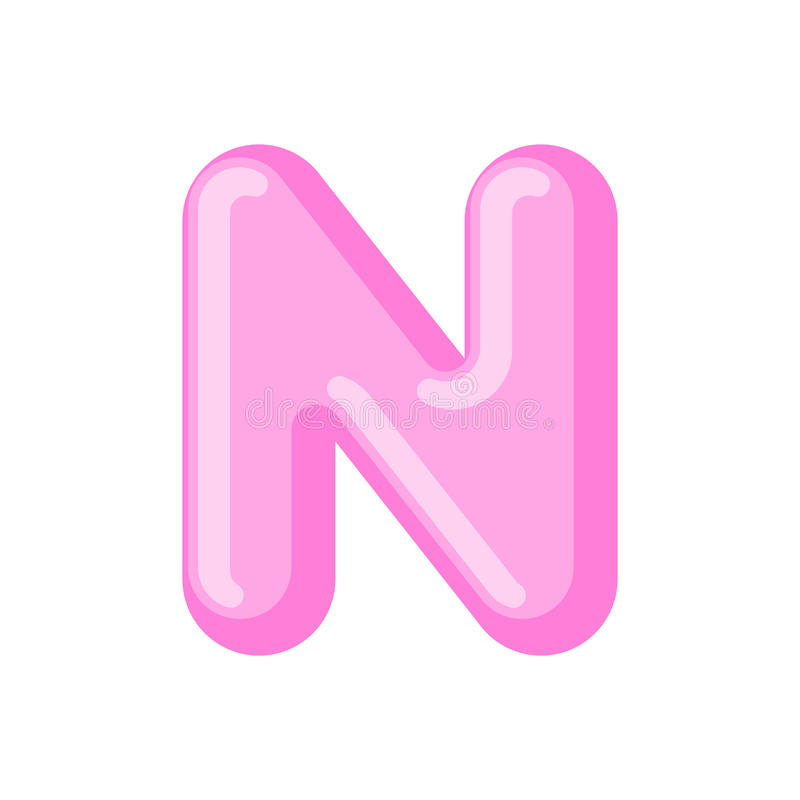 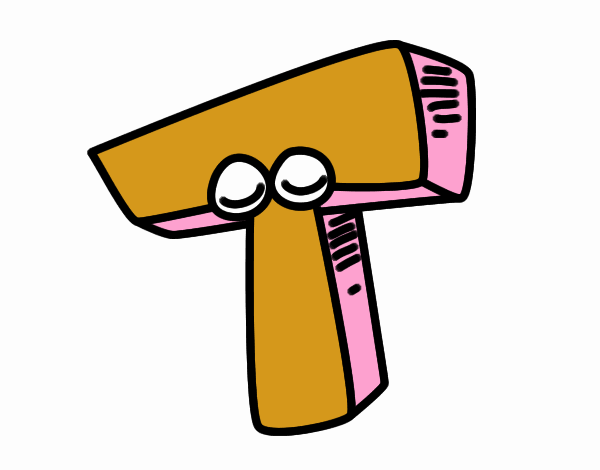 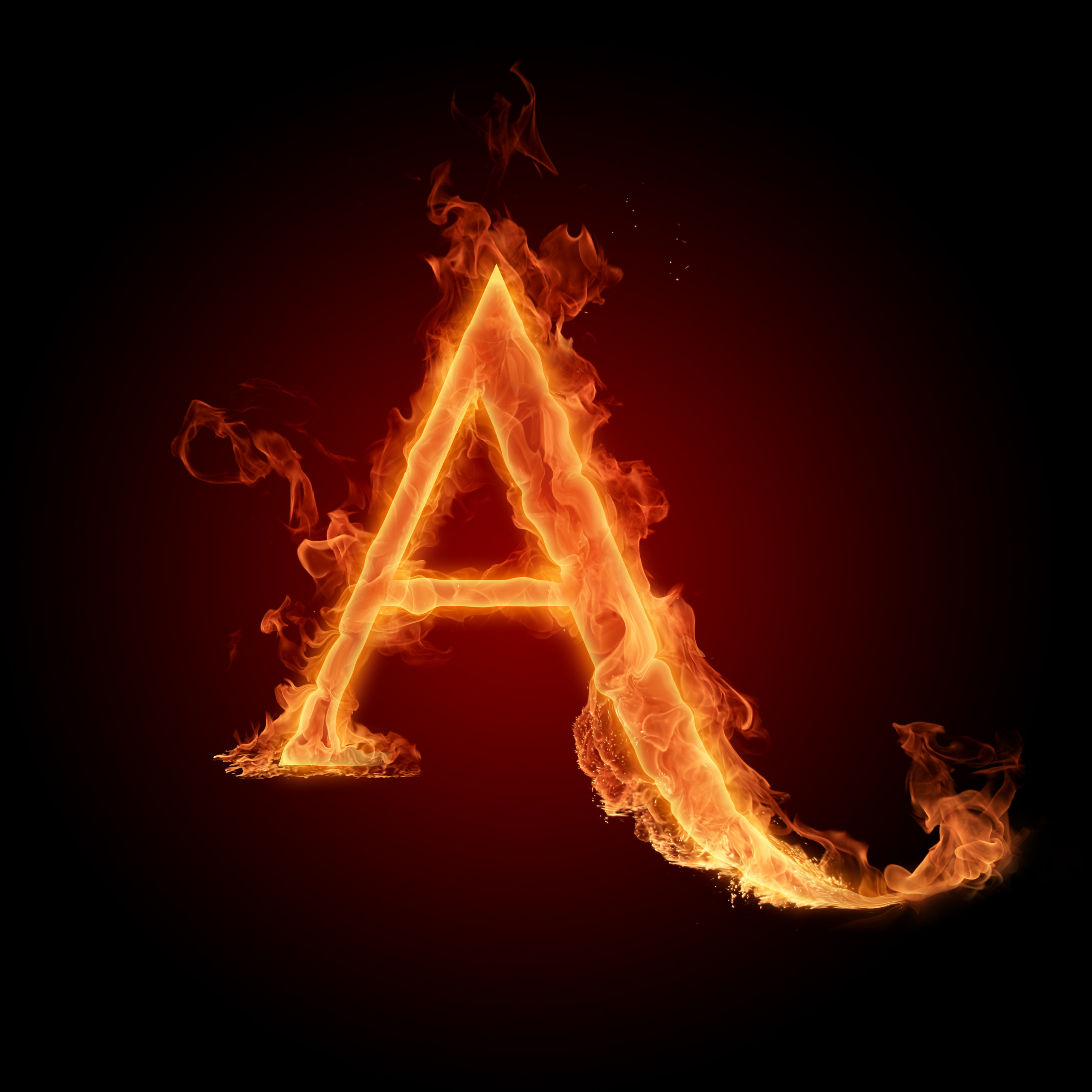 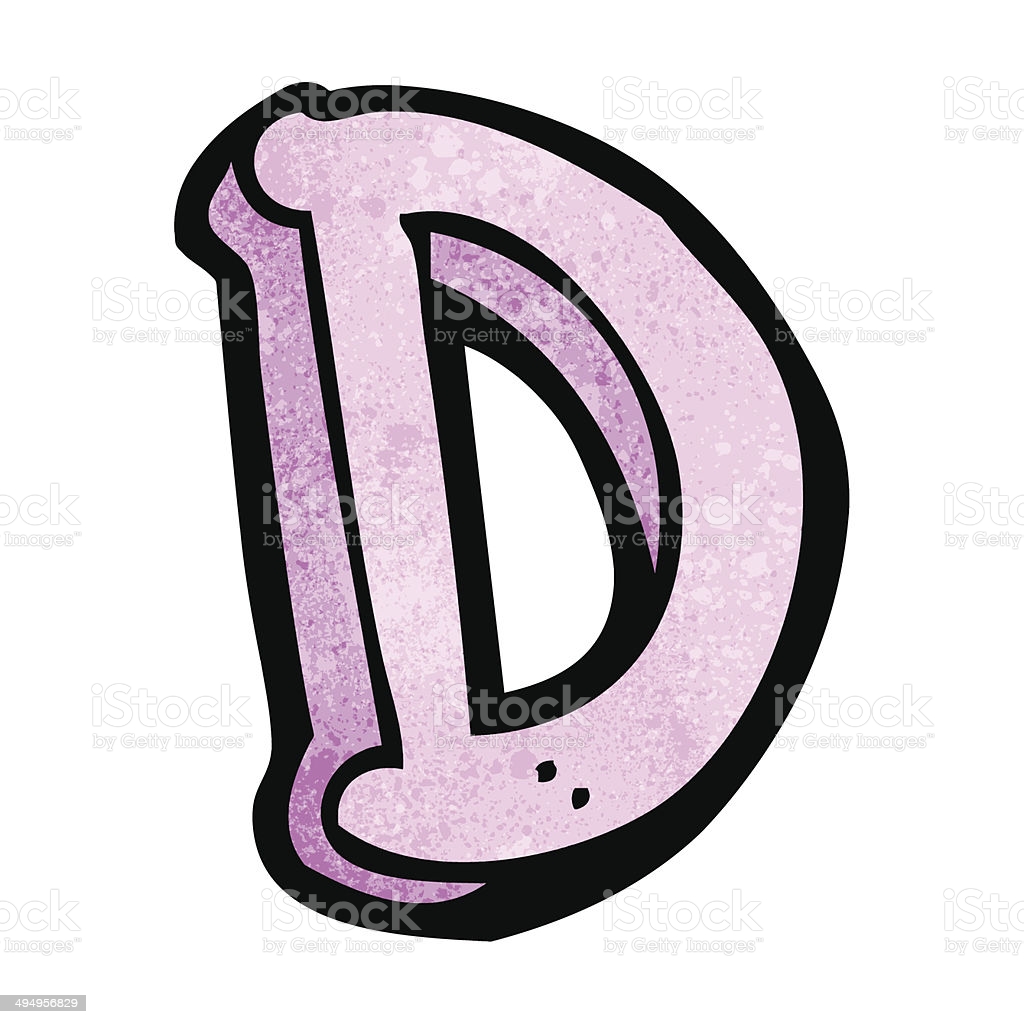 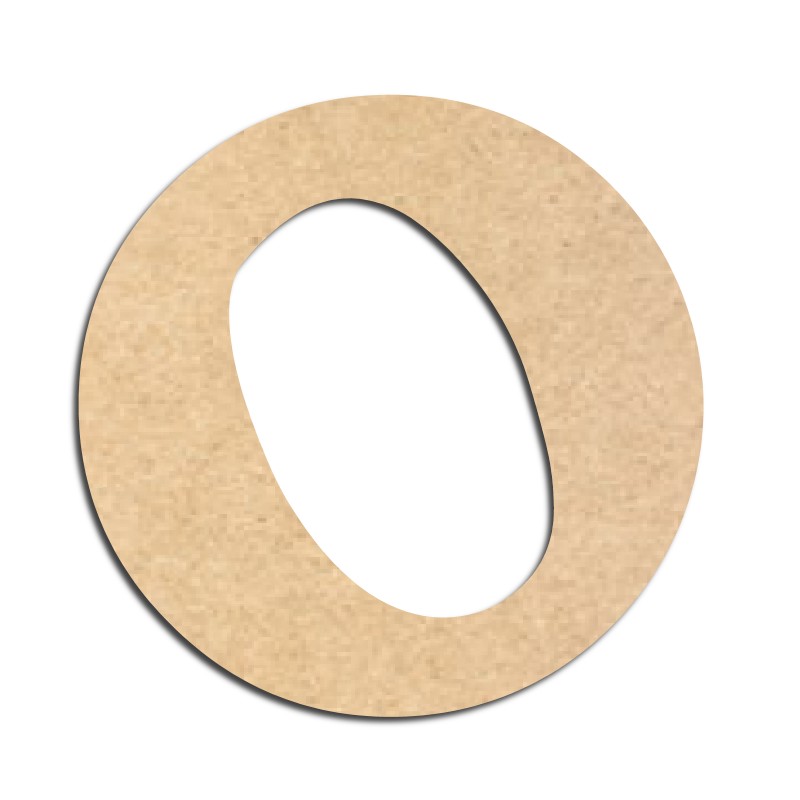 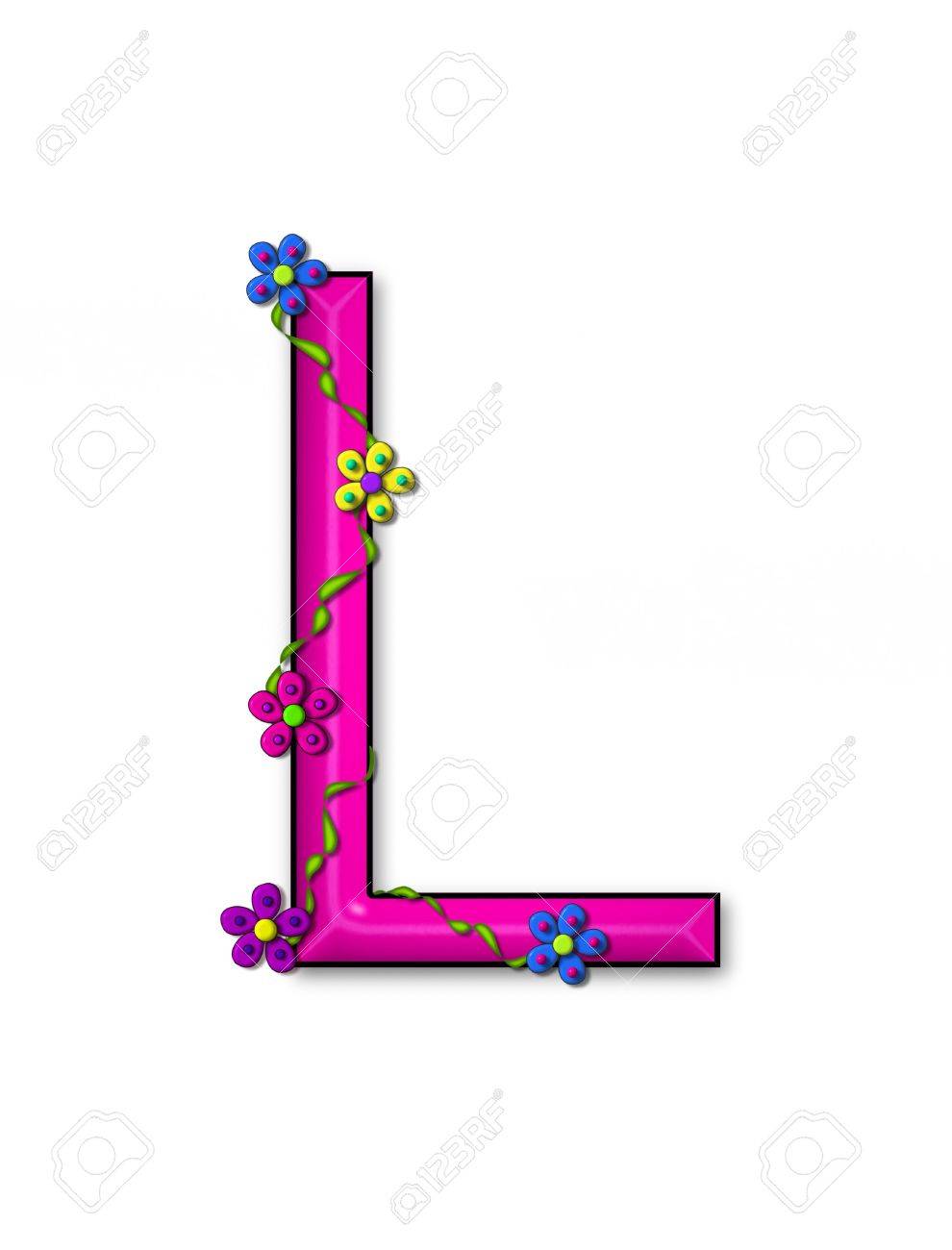 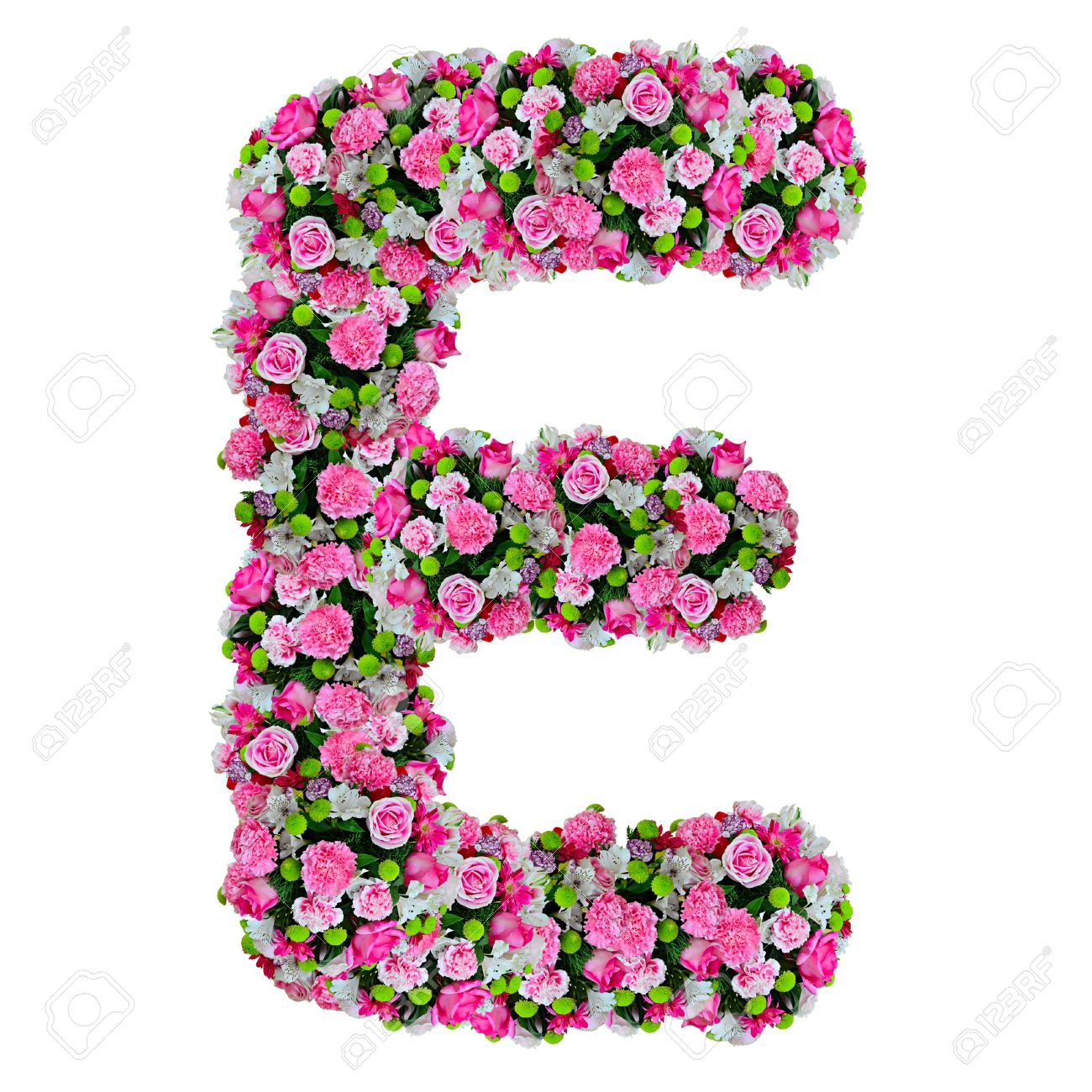 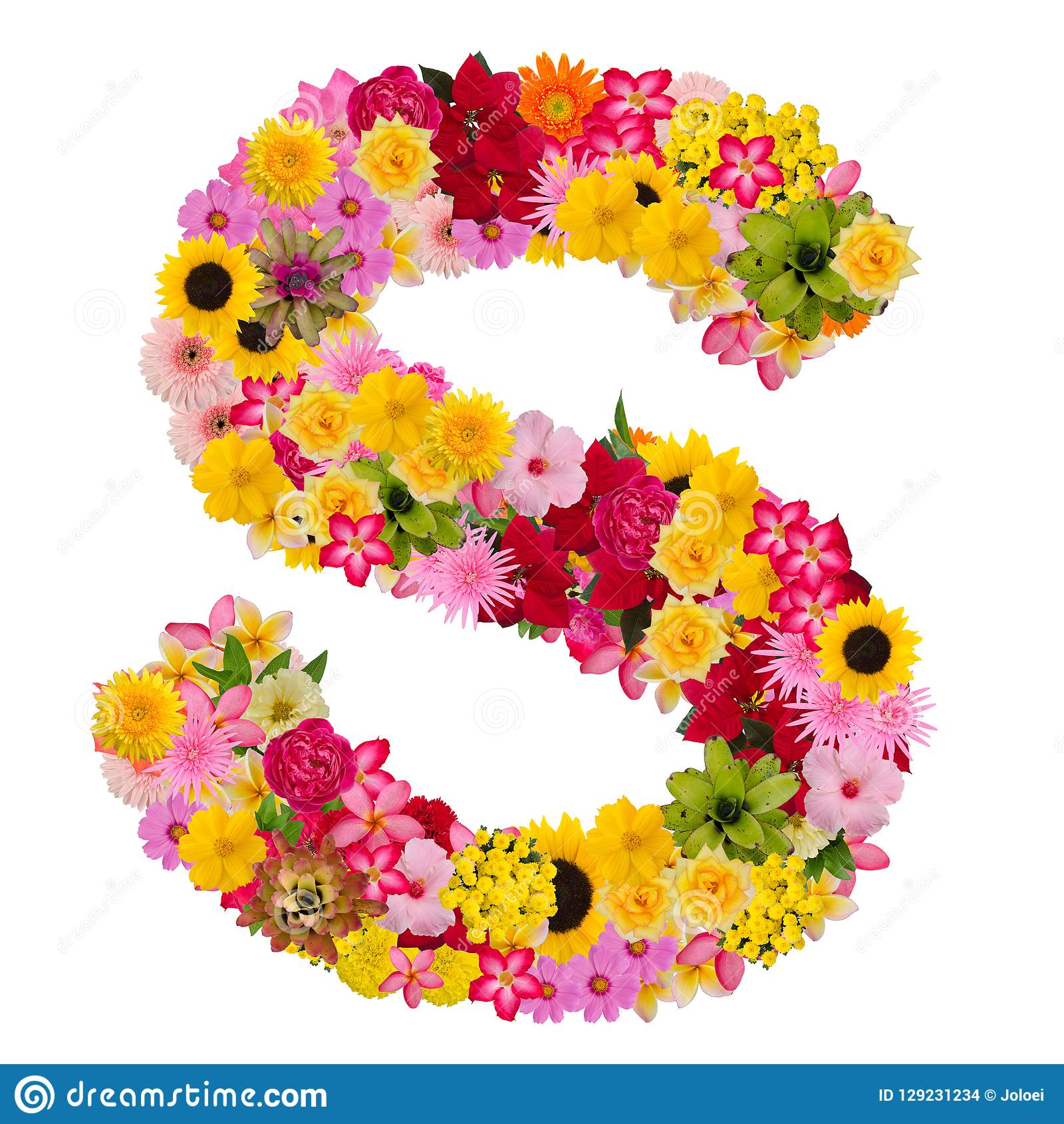 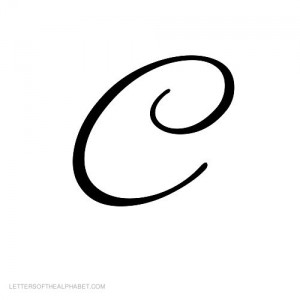 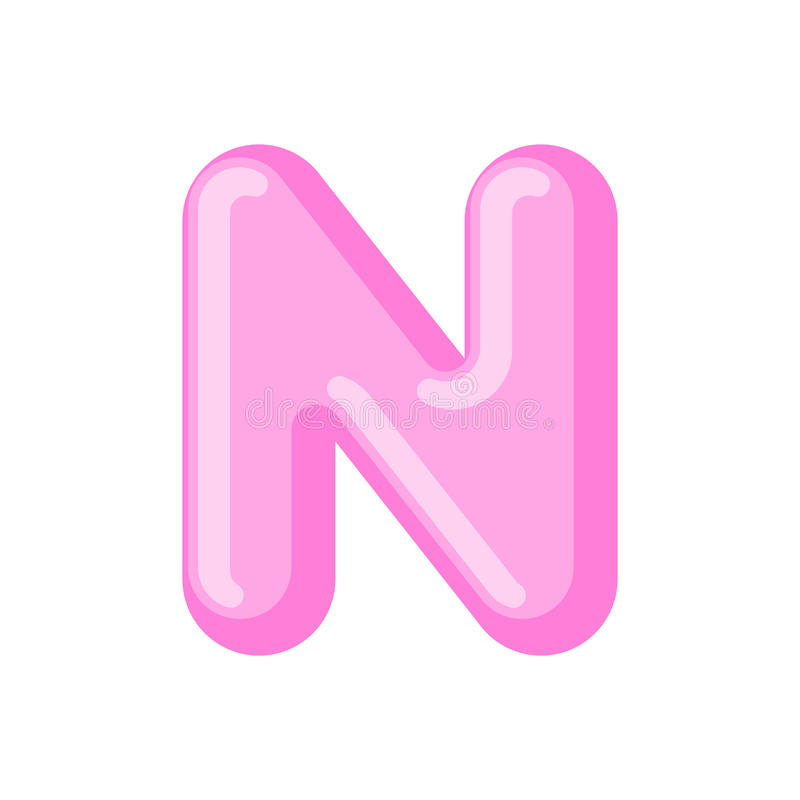 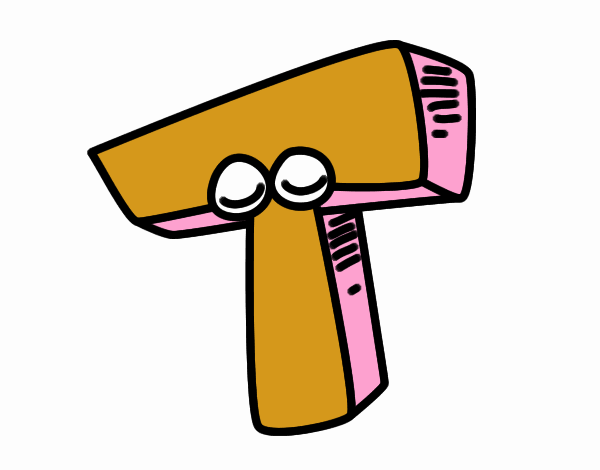 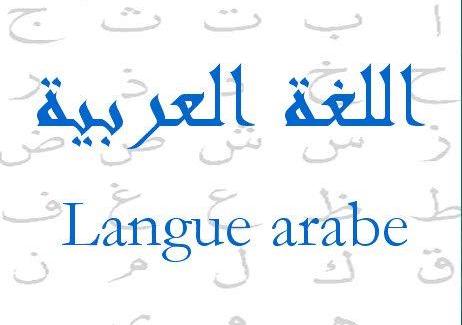 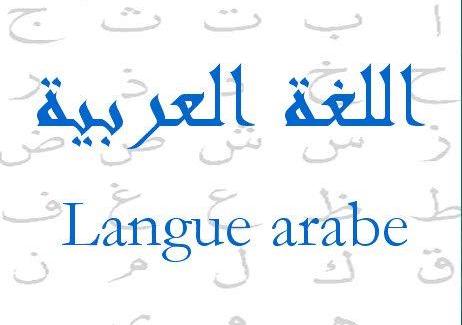 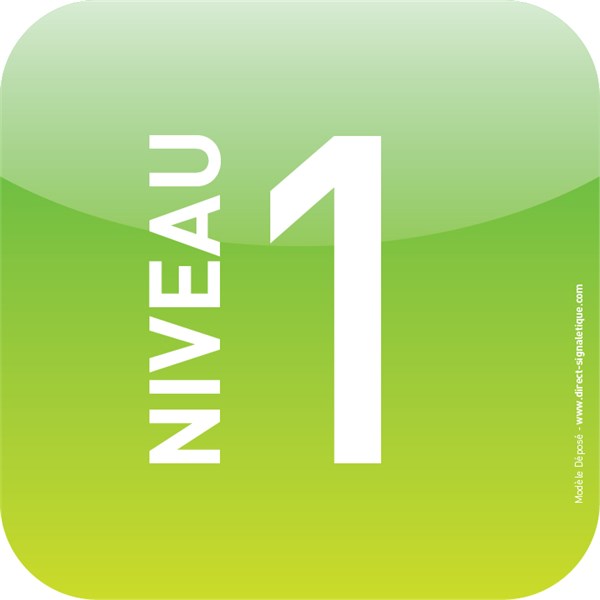 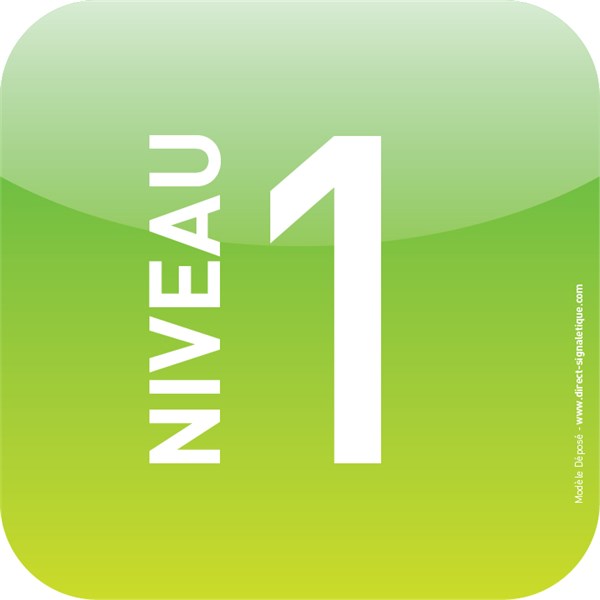 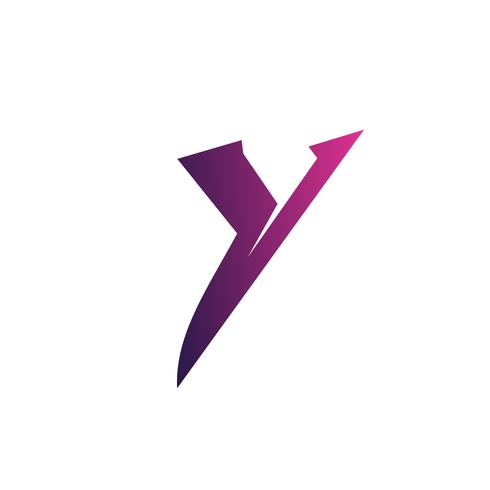 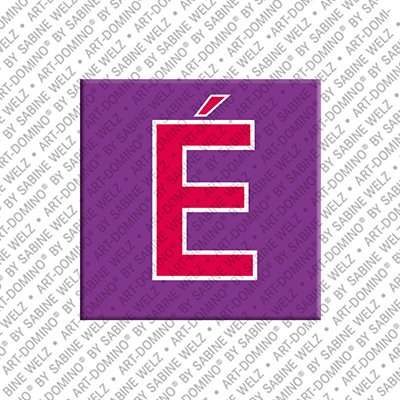 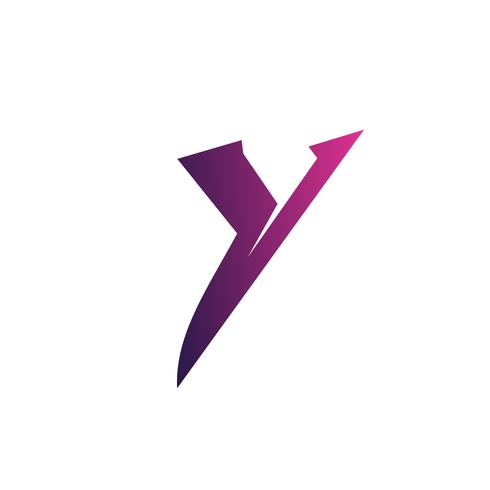 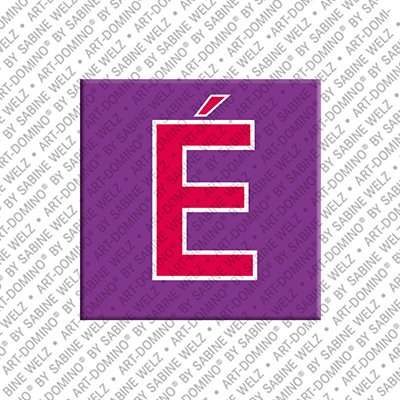 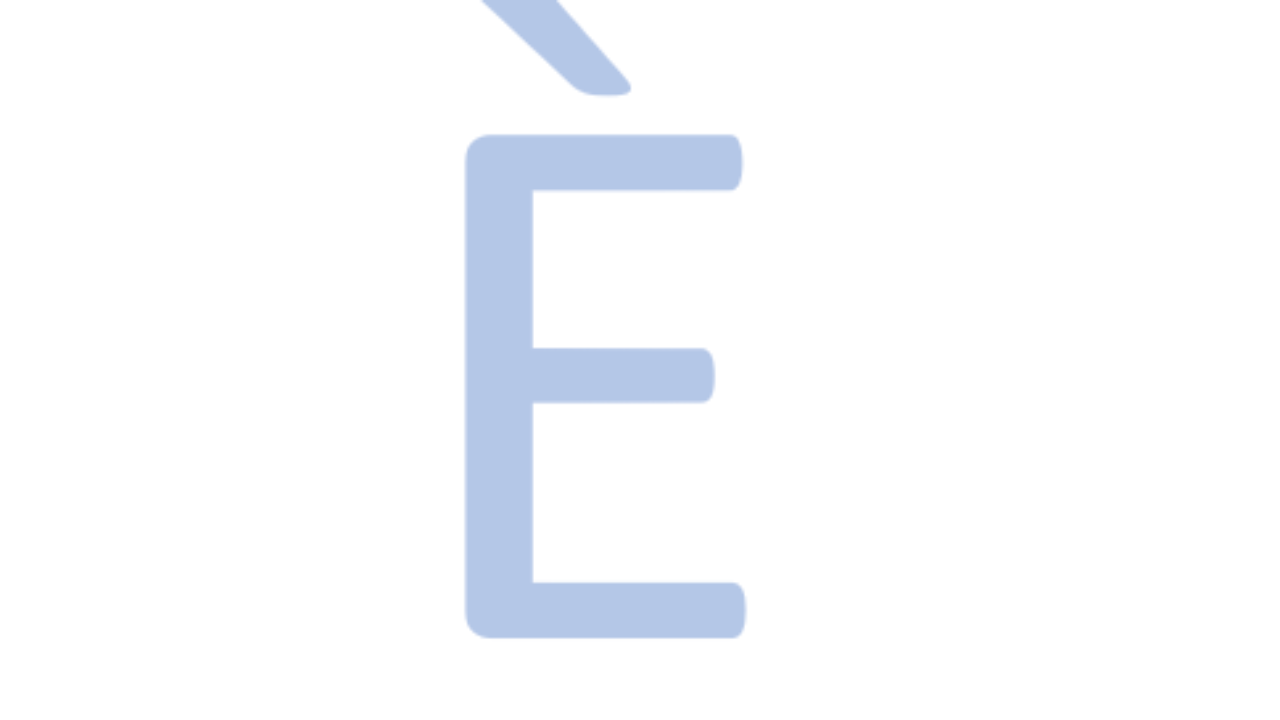 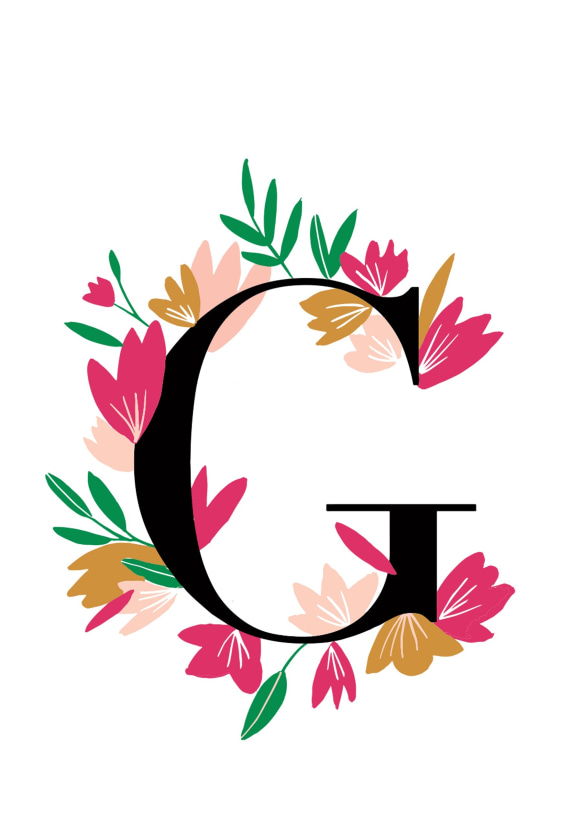 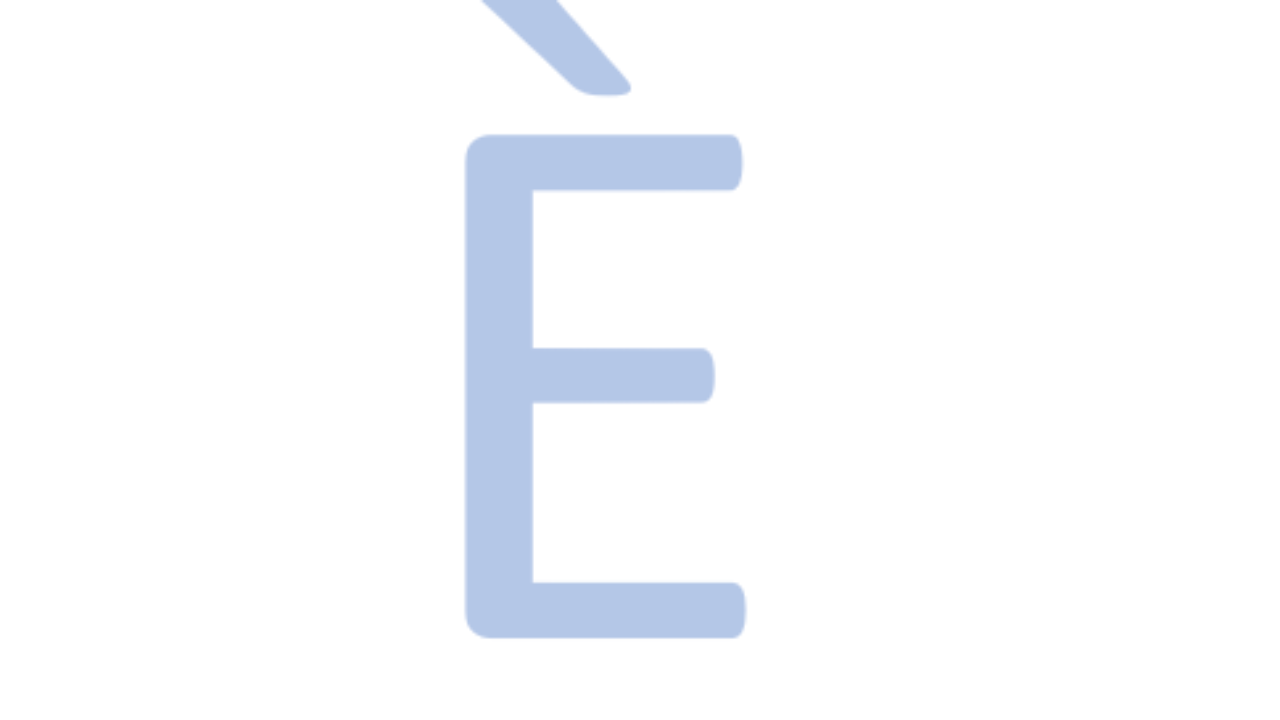 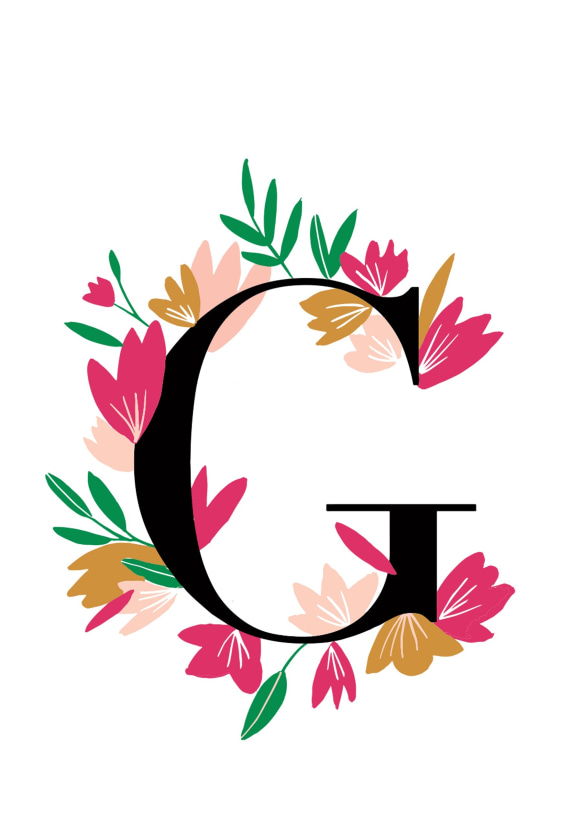 PROGRAMMELECTURE ET ÉCRITUREL’apprenant sera capable de :Prononcer et transcrire les graphies étudiéesأ ـ ب ـ ت ـ ث ـ ج ـ ح ـ خ ـ د ـ ذ ـ ر ـ ز ـ س ـ ش ـ ص ـ ض ـ ط ـ ظ ـ ع ـ غ ـ ف ـ ق ـ ك ـ ل ـ م ـ ن ـ هـ ـ و ـ يDifférencier les voyelles courtes à l’oral et à l’écritـــَ   ـــُ   ـــِ / ا ـ و ـ (ي، يـ، ـيـ)Reconnaître les lettres redoublées et les voyelles courtes redoubléesرَضَّاعَةٌ ـ تُفّاحٌ ـ عُصْفوراً ـ حافِلَةٍ ـ سوقٌDifférencier voyelles courtes et soukoune (absence des voyelles)ـــــَ ، ـــــِ ، ــــــــُ ، ــــــــْPrononcer et transcrire Alif Maksoura à la fin des motsمَثْوى ـ بُشْرى ـ التَّقْوى ـ يُجْزى ـ صَلَّىIdentifier des sons dans un mot à l’oral et repérer des graphies à l’écrit صابر ـ مَريض ـ مَطْبخ ـ ظَرْف ـ طابع ـ مِغسَلَة ـ مِعْطَف ـ قِطار ـ كِتاب ـ مَلْعَبMaîtriser les différentes formes des lettres de l’alphabet arabeظـ ـ ـظـ ـ ـظ ـ ظ / ضـ ـ ـضـ ـ ـض ـ ض / ذ ـ ـذ / عـ ـ ـعـ ـ ـع ـ ع / فـ ـ ـفـ ـ ـف ـ ف ...Maîtriser le redoublement d’une consonne à l’oral et à l’écritتَجِفُّ ـ جَهَّزَ ـ الْحُجّاج Maîtriser le redoublement des voyelles courtes à l’oral et à l’écritسَعيدَةٌ ـ فَوْراً ـ مِزْمارٍIdentifier les lettres lunaires et solaires à l’oral et à l’écritالْبَيْتُ ـ التّينُ ـ النّورُ ـ الْمَدينَةُCompléter un mot par la lettre qui manque...ـفل ـ طِفْلٌ / أنْـ... ـ أنْفٌ / مِـ ...ـط ـ   مِشْطLire une suite des mots et des phrases d’une manière fluideCopier lisiblement des syllabes, des lettres, des mots et des phrases.